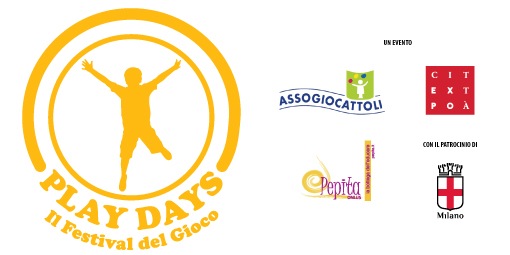 PLAY DAYS: GRANDE SUCCESSO PER LA “DUE GIORNI” MILANESEDEL FESTIVAL DEL GIOCOBambini, ragazzi e famiglie: il 30 e 31 maggio scorso oltre 4000 persone hanno partecipato alla manifestazione che ha offerto giochi e animazioni a ingresso libero in tutta la cittàMilano, giugno 2015 – Partecipazione ed entusiasmo per l’edizione 2015 dei Play Days, l’iniziativa completamente gratuita organizzata da Assogiocattoli e Pepita Onlus, con il patrocinio del Comune di Milano e sotto l’egida di ExpoinCittà, che a tre anni dal suo esordio ha esteso la sua formula all’intera città e a tutto il week end del 30-31 maggio, diventando così un vero e proprio Festival del Gioco per tutta la famiglia.L’evento si è aperto con LA NOTTE BIANCA DEL GIOCO IN SCATOLA di sabato 30 maggio: nella suggestiva cornice dei giardini dell’Acquario Civico di Milano, al Parco Sempione, dalle 19,30 alla mezzanotte bambini, ragazzi e adulti si sono sfidati in entusiasmanti tornei “all’ultimo dado”, all’interno di un’ampia area allestita e attrezzata con i giochi in scatola più amati - dai grandi classici a giochi inediti - e con l’attenta collaborazione dello staff Pepita. Il giorno successivo, domenica 31 maggio, l’iniziativa si è spostata in diverse zone della città proponendo per tutta la giornata laboratori, attività ludiche e di intrattenimento dedicate ai bambini e alle loro famiglie, con giocattoli e materiali offerti dalle aziende associate Assogiocattoli e con l’animazione di Pepita Onlus. Nell’insieme si sono potuti contare oltre 4000 partecipanti, cui sono stati distribuiti gadget e omaggi-ricordo; al termine della giornata sono state inoltre premiate le 5 Famiglie più Giocose con l’attestato     ”FAMIGLIA IN GIOCO - PLAY DAYS 2015” e un buono per un ingresso gratuito a “G! Come giocare”, fiera-evento per famiglie e bambini che si svolgerà a Milano il 20, 21 e 22 novembre 2015. Particolarmente gettonate le sedi di Wow Spazio Fumetto di Viale Campania 12 che proponeva “Una Giornata da Supereroi” in contemporanea con la giornata di chiusura della mostra dedicata agli Avengers, e i giardini di Villa Litta Modignani di Viale Affori 21, a cui si aggiungono le location Il Grafo Onlus di Via Gabetti 15 e la Casa Pediatrica - Ospedale Fatebenefratelli: in questa nuova struttura d’avanguardia, recentemente inaugurata, giochi e attività di intrattenimento hanno coinvolto tanto i piccoli degenti quanto i bambini del quartiere.Il progetto complessivo ha inoltre previsto una serie di attività di animazione all’interno dell’Ospedale dei Bambini “Vittore Buzzi” di Via Castelvetro e della Casa di Reclusione di Bollate, con il coinvolgimento - denso di emozione - dei piccoli figli dei detenuti.Play Days è parte del progetto “Gioco, cibo per la mente”, che Assogiocattoli ha presentato e approvato per il 2015 (di cui ha fatto parte anche la recente mostra designintoys, dedicata ai percorsi e alle tendenze del giocattolo contemporaneo dal punto di vista dell’attività di progettazione) e che rientra nelle finalità della campagna ideata e promossa da Pepita Onlus “Non nasconderti dal gioco, nasconditi per gioco!” lanciata nel 2010 per sensibilizzare le famiglie sull’importanza del gioco in famiglia per imparare le regole di una serena convivenza a partire dalla dimensione creativa, esaltante, fantastica e anche "regolamentata" del gioco. Per ricominciare a giocare dedicando del tempo al fare qualcosa insieme.CHI È PEPITA ONLUS - Pepita Onlus, la Bottega dell’Educare, è una Cooperativa Sociale che da anni opera in tutta Italia incontrando migliaia di ragazzi e collaborando con scuole, oratori ed enti di promozione sociale e sportiva in percorsi di aggregazione e formazione, per potenziare, attraverso attività guidate, gli elementi dell'educare, convinti che in ogni bambino o adolescente vi siano risorse da esprimere e sostenere nella crescita.CHI È ASSOGIOCATTOLI - Assogiocattoli è l’Associazione italiana che raduna le imprese di addobbi e ornamenti natalizi, giocattoli, giochi e modellismo, articoli di puericultura. Nata nel 1947, l’Associazione conta oggi 185 soci che rappresentano le principali aziende dei settori di riferimento. Attraverso il Salone Internazionale del Giocattolo, Assogiocattoli organizza ogni anno G! come Giocare, manifestazione che si rivolge ai bambini e alle loro famiglie con l’obiettivo di promuovere il giocattolo, inteso come strumento non solo ludico, ma anche formativo per il processo di crescita e lo sviluppo della personalità del bambino.Per informazioni  www.assogiocattoli.it  - www.pepita.itUfficio Stampa Assogiocattoli Monica Nanetti - monica@nanettiassociati.it - Mob. 335/8032342Enrico Ercole - enricoercole2@gmail.com – Mob. 349/5422273Laura Craveri - laura@nanettiassociati.it - Mob. 349/5000049Ufficio Stampa Pepita OnlusBarbara Reverberi - stampa@pepita.it - Mob. 328/9670331